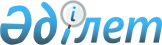 О внесении изменений и дополнения в решение Карасайского районного маслихата от 26 февраля 2018 года № 25-4 "Об утверждении Правил оказания социальной помощи, установления размеров и определения перечня отдельных категорий нуждающихся граждан Карасайского района"
					
			Утративший силу
			
			
		
					Решение Карасайского районного маслихата Алматинской области от 20 апреля 2020 года № 54-5. Зарегистрировано Департаментом юстиции Алматинской области 28 апреля 2020 года № 5503. Утратило силу решением Карасайского районного маслихата Алматинской области от 20 октября 2023 года № 8-3
      Сноска. Утратило силу решением Карасайского районного маслихата Алматинской области от 20.10.2023 № 8-3 (вводится в действие по истечении десяти календарных дней после дня его первого официального опубликования).
      В соответствии с пунктом 2-3 статьи 6 Закона Республики Казахстан от 23 января 2001 года "О местном государственном управлении и самоуправлении в Республике Казахстан", постановлением Правительства Республики Казахстан от 21 мая 2013 года № 504 "Об утверждении Типовых правил оказания социальной помощи, установления размеров и определения перечня отдельных категорий нуждающихся граждан", Карасайский районный маслихат РЕШИЛ:
      1. Внести в решение Карасайского районного маслихата "Об утверждении Правил оказания социальной помощи, установления размеров и определения перечня отдельных категорий нуждающихся граждан Карасайского района" от 26 февраля 2018 года № 25-4 (зарегистрирован в Реестре государственной регистрации нормативных правовых актов № 4574, опубликован 30 марта 2018 года в Эталонном контрольном банке нормативных правовых актов Республики Казахстан) следующие изменения и дополнение:
      в Правилах оказания социальной помощи, установления размеров и определения перечня отдельных категорий нуждающихся граждан Карасайского района, утвержденных указанным решением: 
      подпункты 1) и 4) пункта 6 изложить в следующей редакции:
      "1) 15 февраля – День вывода ограниченного контингента советских войск из Демократической Республики Афганистан;";
      "4) 29 августа – День закрытия Семипалатинского испытательного ядерного полигона.";
      подпункты 1) и 5) пункта 7 изложить в следующей редакции:
      "1) участники и инвалиды Великой Отечественной войны – 200 месячных расчетных показателей;";
      "5) граждане имеющие социально-значимые заболевания, без учета доходов семьи – 5 месячных расчетных показателей;";
      пункт 7 дополнить подпунктом 10) следующего содержания:
      "10) семьи, дети которых воспитываются и обучаются в дошкольных организациях образования, у которых среднедушевой доход не превышает семидесяти процентного порога, в кратном отношении к прожиточному минимуму по области – 5 месячных расчетных показателей.";
      подпункт 3) третьего абзаца пункта 7 изложить в следующей редакции:
      "3) наличие среднедушевого дохода, не превышающего порога, в однократном отношении к прожиточному минимуму по области, за исключением подпункта 10) пункта 7 настоящих Правил.";
      подпункт 2) пункта 11 исключить.
      2. Контроль за исполнением настоящего решения возложить на постоянную комиссию Карасайского районного маслихата "По социальной защите населения, образованию, здравоохранению, культуре, языка и спорта".
      3. Настоящее решение вступает в силу со дня государственной регистрации в органах юстиции и вводится в действие со дня его первого официального опубликования.
					© 2012. РГП на ПХВ «Институт законодательства и правовой информации Республики Казахстан» Министерства юстиции Республики Казахстан
				
      Председатель сессии Карасайского районного маслихата

Ж. Донбаев

      Секретарь Карасайского районного маслихата

А. Кошкимбаев
